Muster-Gefährdungsbeurteilung Chemieunterricht an WaldorfschulenKlassenstufe: 		12. KlasseTitel des Versuchs: 	Reaktion von Natrium mit dem Sauerstoff der Luft (3.3)Literatur:			Lehrbuch der phänomenologischen Chemie, Band 2, Seite 273Gefahrenstufe                  	Versuchstyp   Lehrer             SchülerGefahrstoffe (Ausgangsstoffe, mögliche Zwischenprodukte, Endprodukte)Andere Stoffe:Beschreibung der DurchführungEin kleines Stück Natrium wird sorgfältig entrindet und dann in einer Petrischale offen für 24 Stunden stehen gelassen. Ergänzende HinweiseKeineEntsorgungshinweiseRückstand in Wasser lösen, neutralisieren und über das Abwasser entsorgen.Mögliche Gefahren (auch durch Geräte)Sicherheitsmaßnahmen (gem. TRGS 500)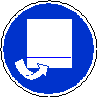 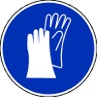 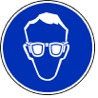 	Schutzbrille tragen        Schutzhandschuhe tragen     Im Abzug durchführenErsatzstoffprüfung (gem. TRGS 600)Durchgeführt; risikoarmer Standardversuch.AnmerkungenH260		In Berührung mit Wasser entstehen entzündbare Gase, die sich spontan entzünden können.H290		Kann gegenüber Metallen korrosiv sein.H314		Verursacht schwere Verätzungen der Haut und schwere Augenschäden.H319		Verursacht schwere Augenreizung.EUH014		Reagiert heftig mit Wasser.P260_s		Staub/Rauch/Aerosol nicht einatmen.P280		Schutzhandschuhe/Schutzkleidung/Augenschutz/Gesichtsschutz tragen.	P301+330+331	Bei Verschlucken: Mund ausspülen. Kein Erbrechen herbeiführen.	P305+351+338	Bei Berührung mit den Augen: Einige Minuten lang vorsichtig mit Wasser ausspülen. Eventuell. vorhandene 		Kontaktlinsen nach Möglichkeit entfernen. Weiter ausspülen.P309+310	Bei Exposition oder Unwohlsein: Sofort Giftinformationszentrum oder Arzt anrufen.P310		Sofort Giftinformationszentrum/Arzt anrufen.P370+378c	Bei Brand: Trockensand, Trockenlöschpulver oder alkoholbeständigen Schaum zum Löschen verwenden.(P405)		Unter Verschluss aufbewahren.P422		Inhalt in/unter Paraffinöl aufbewahren (P501)		Inhalt/Behälter der örtlichen Sondermüllentsorgung zuführen.Schule:Datum:				Lehrperson:					Unterschrift:Schulstempel:© Ulrich Wunderlin / Atelierschule Zürich / Erstelldatum: 25.02.2016______________________________________________________________________________NameSignalwortPiktogrammeH-SätzeEUH-SätzeP-SätzeAGW in mg m-3NatriumGefahr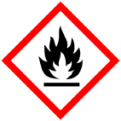 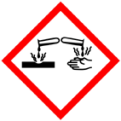 H260 H314EUH014P280 P301+330+331 P305+351+338 P309+310 P370+378c P422---Natriumoxid(Reaktionsprodukt)GefahrH314EUH014P260_s P301+330+331 P305+351+338 (P405) (P501)---Natriumhydroxid (Ätznatron, Reaktionsprodukt)GefahrH290 H314---P280 P301+330+331P305+351+338 P309+310---NatriumcarbonatAchtung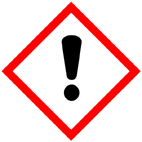 H319---P260_s P305+351+338---keineGefahrenJaNeinSonstige Gefahren und HinweiseDurch EinatmenXDurch HautkontaktXBrandgefahrXExplosionsgefahrDurch AugenkontaktX